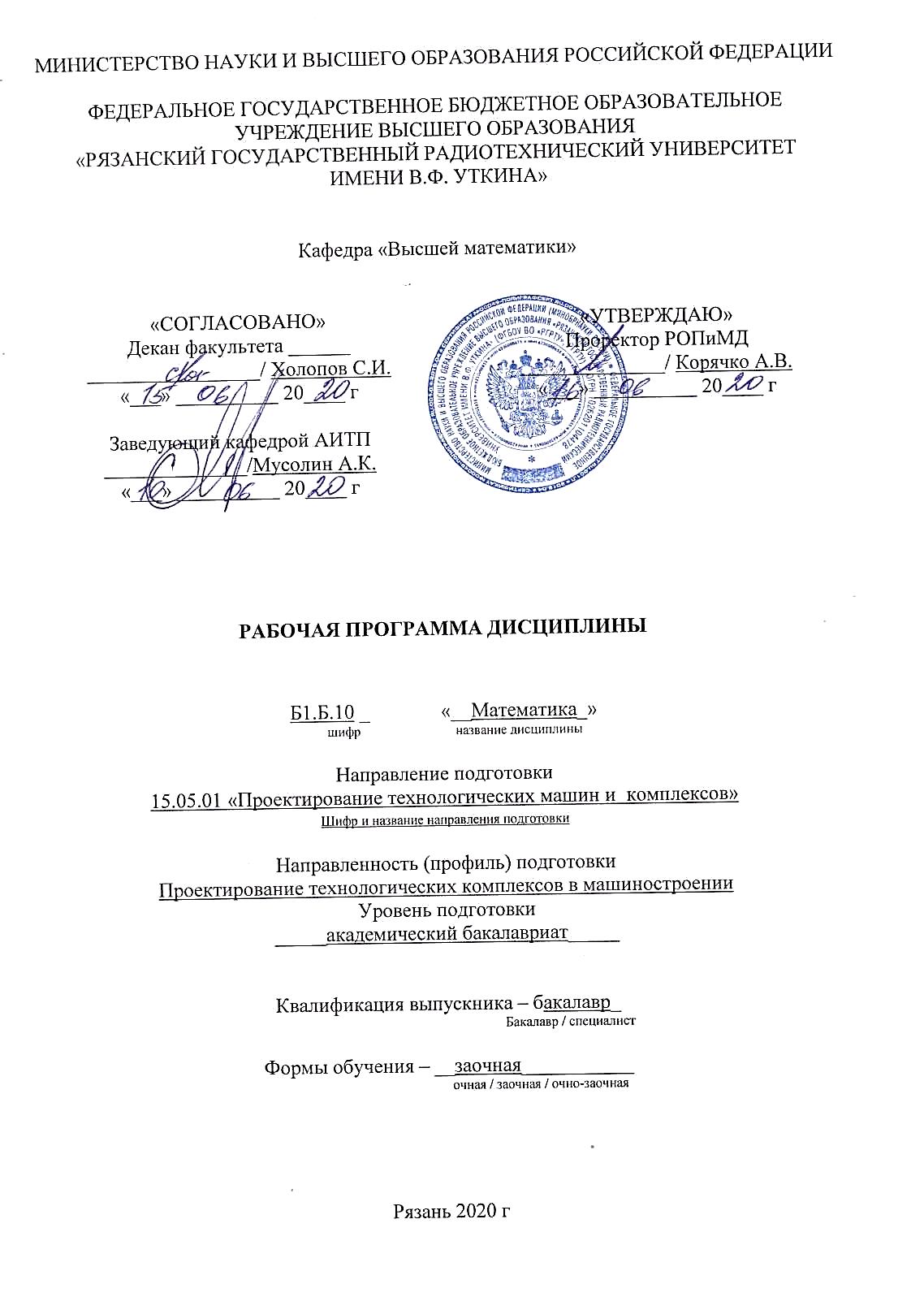 ЛИСТ СОГЛАСОВАНИЙРабочая программа составлена с учетом требований федерального государственного образовательного стандарта высшего образования по направлению подготовки (специальности) 15.05.01 «Проектирование технологических машин и комплексов», утвержденного приказом Минобрнауки  № 1343 от 28.10.2016г. (дата утверждения ФГОС ВО)Разработчик      к.ф.-м.н., доцент каф. ВМ                                                      (должность, кафедра)__________________Лукьянова Г.С.          (подпись)	    (Ф.И.О.)Рассмотрена и одобрена на заседании кафедры «1» июня 2020 г., протокол № 10Заведующий  кафедройвысшей математики (кафедра)                                                  _________________Бухенский К.В.           (подпись)	   (Ф.И.О.)1. ЦЕЛЬ И ЗАДАЧИ ОСВОЕНИЯ ДИСЦИПЛИНЫЦелью освоения дисциплины является приобретение базовых знаний и умений в соответствии с Федеральным государственным образовательным стандартом и формирование у студентов способности к логическому мышлению, анализу и восприятию информации, воспитание математической культуры, посредством обеспечения этапов формирования компетенций, предусмотренных ФГОС, в части представленных ниже знаний, умений и навыков.Задачи:- обучение базовым математическим методам, необходимым для анализа и моделирования устройств, процессов и явлений при поиске оптимальных решений;- обучение методам обработки и анализа результатов численных экспериментов.2. МЕСТО ДИСЦИПЛИНЫ В СТРУКТУРЕ ОБРАЗОВАТЕЛЬНОЙ ПРОГРАММЫ Дисциплина Б1.Б.10 «Математика» относится к дисциплинам обязательной части Блока 1 «Дисциплины (модули)» основной профессиональной образовательной программы (далее – образовательной программы) бакалавриата «Проектирование технологических комплексов в машиностроении» направления 15.05.01 «Проектирование технологических машин и комплексов».Дисциплина базируется на дисциплине Математика, изучаемая в средней школе.Для освоения дисциплины обучающийся должен:знать:– основные методы геометрии, алгебры и начала анализа, изучаемые при получении среднего общего образования;уметь:– производить расчеты, пользуясь методами и средствами элементарной математики, и анализировать полученные результаты;владеть:– навыками, методами и приемами элементарной математики. Результаты обучения, полученные при освоении дисциплины, необходимы при изучении следующих дисциплин: «Физика», «Теоретическая механика», «Взаимозаменяемость, стандартизация, технические измерения», «Электротехника и электроника», «Математические основы дискретной техники» и при выполнении выпускной квалификационной работы. 3. КОМПЕТЕНЦИИ ОБУЧАЮЩЕГОСЯ, ФОРМИРУЕМЫЕ В РЕЗУЛЬТАТЕ ОСВОЕНИЯ ДИСЦИПЛИНЫ Процесс изучения дисциплины направлен на формирование следующих компетенций в соответствии с ФГОС ВО, ПООП (при наличии) по данному направлению подготовки, а также компетенций (при наличии), установленных университетом. Универсальные компетенции выпускников и индикаторы их достиженияОбщепрофессиональные компетенции выпускников и индикаторы их достижения4. СТРУКТУРА И СОДЕРЖАНИЕ ДИСЦИПЛИНЫ 4.1. Объем дисциплины по семестрам (курсам) и видам занятий в зачетных единицах с указанием количества академических часов, выделенных на контактную работу обучающихся с преподавателем (по видам занятий) и на самостоятельную работу обучающихсяОбщая трудоемкость дисциплины составляет 27 зачетных единиц (ЗЕ), 972 часов.4.2. Разделы дисциплины и трудоемкость по видам учебных занятий (в академических часах)4.3. Содержание дисциплины4.3.1. Лекционные занятия4.3.2. Лабораторные занятия (не предусмотрены по учебному плану).4.3.3. Практические занятия (семинары)4.3.4. Самостоятельная работа4.3.5. Темы курсовых проектов/курсовых работ (не предусмотрено). 4.3.6. Темы рефератов (не предусмотрено). 4.3.7. Темы контрольных работ: - Элементы линейной и векторной алгебры, аналитическая геометрия;- Введение в математический анализ- Дифференциальное исчисление функции одной и нескольких переменных - Интегральное исчисление функции одного переменного и дифференциальные уравнения- Числовые и функциональные ряды- Общая схема построения интегралов- Теория функций комплексной переменной- Теория вероятностей и элементы математической статистики5. ОЦЕНОЧНЫЕ МАТЕРИАЛЫ ДЛЯ ПРОВЕДЕНИЯ ПРОМЕЖУТОЧНОЙ АТТЕСТАЦИИ ОБУЧАЮЩИХСЯ ПО ДИСЦИПЛИНЕОценочные материалы приведены в приложении к рабочей программе дисциплины (см. документ «Оценочные материалы по дисциплине «Математика»).6. УЧЕБНО-МЕТОДИЧЕСКОЕ ОБЕСПЕЧЕНИЕ ДИСЦИПЛИНЫ 6.1. Основная литератураАгафонов, С.А. Обыкновенные дифференциальные уравнения: учеб. пособие для вузов / С. А. Агафонов, Т. В. Муратова. - М.: Академия, 2008. - 238с. - (Унив. учеб. Сер. "Прикл. мат. и информ."). - Библиогр.: с.231-232. - ISBN 978-5-7695-2581-0.Берман Г.Н. Сборник задач по курсу математического анализа. Решение типичных и трудных задач: Учеб. пособие. - СПб.: М.: Краснодар: Лань, 2005.Бухенский, К.В. Опорные конспекты по высшей математике: учеб. пособие. Ч.1 / К. В. Бухенский ; РГРТУ. - Рязань, 2010. - 168с. - Библиогр.: с.166-167.Опорные конспекты по высшей математике: учеб. пособие. Ч.2 / К. В. Бухенский [и др.]; РГРТУ. - Рязань, 2010. - 240с. - Библиогр.: 237-239. - I ч. авт.: К.В. Бухенский.Бухенский, К.В. Опорные конспекты по высшей математике: учеб. пособие. Ч.3 / К. В. Бухенский, Н. В. Елкина, Г. С. Лукьянова; РГРТУ. - Рязань, 2011. - 220с. - Библиогр.: с. 220 (8 назв.). - Ч.2 авт.знак на загл.Канатников А.Н. Линейная алгебра: Учебник для втузов / Под ред. Зарубина В.С., Крищенко А.П. - 2-е изд. - М.: Изд-во МГТУ, 2001. Канатников А.Н., Крищенко А.П., Четвериков В.Н. Дифференциальное исчисление функций многих переменных.  М.: МГТУ, 2000. Канатников, А.Н. Аналитическая геометрия: учеб. пособие / А. Н. Канатников, А. П. Крищенко. - М.: МГТУ, 2000.Карасев, И.П. Теория функций комплексного переменного: Учеб. пособие / И. П. Карасев. - М.: Физматлит, 2008. - 214с. - Библиогр.: с.210 (10 назв.). - ISBN 978-5-9221-0960-4.Комплексные числа. Векторная алгебра. Аналитическая геометрия. Линейная алгебра: Типовой расчёт. Ч.1 / В. В. Гришина [и др.]; РГРТУ. - Рязань, 2008.Комплексные числа. Векторная алгебра. Аналитическая геометрия. Линейная алгебра: Типовой расчёт. Ч.2 / В. В. Гришина [и др.]; РГРТУ. - Рязань, 2009. - 40с.Поздняков, С.Н. Дискретная математика: учеб. для вузов / С. Н. Поздняков, С. В. Рыбин. - М.: Академия, 2008. - 448с. - (Высш. проф. образ.). - Библиогр.: с.437-438 (34 назв.). - ISBN 978-5-7695-3105-7.Расчётные задания по высшей математике (1-й семестр): учеб. пособие / С. В. Богатова [и др.]; РГРТУ. - Рязань, 2013. - 159с. - Библиогр.: с.157-159.Расчётные задания по высшей математике (2-й семестр): учеб. пособие / С. В. Богатова [и др.]; РГРТУ. - Рязань, 2013. - 103с. - Библиогр.: с.101-103 (14 назв.).Расчётные задания по высшей математике (3-й семестр): учеб. пособие / И. В. Бодрова [и др.]; РГРТУ. - Рязань, 2012. - 104с. - Библиогр.: с.94-95.Сборник задач по математике для втузов: Учеб. пособие. Т.1 / Под ред. Ефимова А.В., Поспелова А.С. - 5-е изд., испр. - М.: Физматлит, 2008. - 288с. - ISBN 9875-94052-132-0.Тарасов, В.В. Дискретная математика: учеб. пособие. Ч.1 / В. В. Тарасов, Н. В. Елкина; РГРТУ. - Рязань, 2009. - 92с. - Библиогр.: с.91 (14 назв.).Тарасов, В.В. Теория вероятностей и математическая статистика: метод. указ. / В. В. Тарасов; РГРТУ. - Рязань, 2011. - 88с.6.2.Дополнительная литература1. Бухенский, К.В. Краткий курс математики: учеб. пособие. Ч.1 / К. В. Бухенский, Н. Н. Маслова; РГРТУ. - Рязань, 2013. - 124с. - Библиогр.: с.123-124 (8 назв.).2. Бухенский, К.В. Краткий курс математики: учеб. пособие. Ч.2 / К. В. Бухенский, Н. Н. Маслова; РГРТУ. - Рязань, 2013. - 152с. - Библиогр.: с.152 (8 назв.).Агафонов С.А. Дифференциальные уравнения: Учеб.для втузов / Под ред. Зарубина В.С., Крищенко А.П. - 2-е изд. - М.: Изд-во МГТУ, 2004.Белоусов, А.И. Дискретная математика: Учебник для втузов / Под ред. Зарубина В.С., Крищенко А.П. - М.: Изд-во МГТУ, 2004.Вентцель Е.С. Теория вероятностей: Учебник для вузов. - 8-е изд., стереотип. - М.: Высш.шк., 2002.Вентцель, Е.С. Задачи и упражнения по теории вероятностей: Учеб. пособие для втузов. - 3-е изд., стереотип. - М.: Высш.шк., 2000. Власова Е.А. Ряды. М.:Изд-во МГТУ им. Н.Э. Баумана, 2006.Волков И.К Интегральные преобразования и операционное исчисление: Учебник для втузов. - М.: Изд-во МГТУ им. Н.Э. Баумана, 2002.Гаврилов В.Р., Иванова Б.Б., Морозова В.Д. Кратные и криволинейные интегралы. Элемент ы теории поля. М.: МГТУ, 2003.Гмурман В.Е. Руководство к решению задач по теории вероятностей и математической статистике: Учеб. пособие. - 11-е изд., перераб. - М.: Высш.образ., 2007.Гмурман, В.Е.  Теория вероятностей и математическая статистика: Учеб. пособие для вузов. - 7-е изд., стереотип. - М.: Высш.шк., 2001.Иванова Е.Е. Дифференциальное исчисление функций одного переменного. М.: МГТУ, 1998.Ильин М.Е. Ряды Фурье: учеб. пособие / РГРТУ. - Рязань, 2011.Ильин, В.А. Аналитическая геометрия: Учебник для вузов. - 6-е изд., стереотип. - М.: Физматлит, 2001.Ильин, В.А. Линейная алгебра: Учебник для вузов. - М.: Физматлит, 2001.Сборник задач по математике для втузов. В 4-х частях. /Под общ. Ред. А.В. Ефимова, А.С. Поспелова. М.: Физматлит, 2003-2004.Теория вероятностей: Учебник для вузов / Под ред. Зарубина В.С. Крищенко А.П. - 2-е изд. - М.: Изд-во МГТУ, 2001.Чудесенко В.Ф. Сборник заданий по специальным курсам высшей математики. Типовые расчёты: Учеб. пособие. - 3-е изд., стер. - СПб.: Лань, 2005.Яблонский, С.В. Введение в дискретную математику: Учеб.пособие для вузов. - 3-е изд., стереотип. - М.: Высш.шк., 2001.Алания Л.А. Сборник задач по аналитической геометрии и линейной алгебре [Электронный ресурс] / Л.А. Алания, С.М. Гусейн-Заде, И.А. Дынников. — Электрон. текстовые данные. — М. : Логос, 2005. — 376 c. — 5-94010-375-8. — Режим доступа: http://www.iprbookshop.ru/9121.htmlГончарова Н.Д. Анализ и моделирование статистических рядов [Электронный ресурс] : учебное пособие / Н.Д. Гончарова, Ю.С. Терехова. — Электрон. текстовые данные. — Новосибирск: Сибирский государственный университет телекоммуникаций и информатики, 2016. — 97 c. — 2227-8397. — Режим доступа: http://www.iprbookshop.ru/69536.htmlГулай Т.А. Руководство к решению задач по математическому анализу. Часть 2 [Электронный ресурс] : учебное пособие / Т.А. Гулай, А.Ф. Долгополова, Д.Б. Литвин. — Электрон. текстовые данные. — Ставрополь: Ставропольский государственный аграрный университет, Сервисшкола, 2012. — 336 c. — 2227-8397. — Режим доступа: http://www.iprbookshop.ru/48258.htmlГусак А.А. Высшая математика. Том 1 [Электронный ресурс] : учебник / А.А. Гусак. — Электрон. текстовые данные. — Минск: ТетраСистемс, 2009. — 544 c. — 978-985-470-938-3. — Режим доступа: http://www.iprbookshop.ru/28059.htmlГусак А.А. Высшая математика. Том 2 [Электронный ресурс] : учебник / А.А. Гусак. — Электрон. текстовые данные. — Минск: ТетраСистемс, 2009. — 446 c. — 978-985-470-939-0. — Режим доступа: http://www.iprbookshop.ru/28060.htmlГусак А.А. Математический анализ и дифференциальное уравнение. Примеры и задачи [Электронный ресурс] : учебное пособие / А.А. Гусак. — Электрон. текстовые данные. — Минск: ТетраСистемс, 2011. — 415 c. — 978-985-536-228-0. — Режим доступа: http://www.iprbookshop.ru/28122.htmlДолгополова А.Ф. Руководство к решению задач по математическому анализу. Часть 1 [Электронный ресурс] : учебное пособие / А.Ф. Долгополова, Т.А. Колодяжная. — Электрон. текстовые данные. — Ставрополь: Ставропольский государственный аграрный университет, Сервисшкола, 2012. — 168 c. — 2227-8397. — Режим доступа: http://www.iprbookshop.ru/48257.htmlЗверович Э.И. Вещественный и комплексный анализ. Часть 1. Введение в анализ и дифференциальное исчисление [Электронный ресурс] : учебное пособие / Э.И. Зверович. — Электрон. текстовые данные. — Минск: Вышэйшая школа, 2006. — 319 c. — 985-06-1262-2. — Режим доступа: http://www.iprbookshop.ru/20265.htmlЗверович Э.И. Вещественный и комплексный анализ. Часть 2. Интегральное исчисление функций скалярного аргумента. Часть 3. Дифференциальное исчисление функций векторного аргумента [Электронный ресурс] : учебное пособие / Э.И. Зверович. — Электрон. текстовые данные. — Минск: Вышэйшая школа, 2008. — 306 c. — 978-985-06-1305-9. — Режим доступа: http://www.iprbookshop.ru/20064.htmlЗверович Э.И. Вещественный и комплексный анализ. Часть 4. Функциональные последовательности и ряды. Интегралы, зависящие от параметра. Часть 5. Кратные интегралы. Интегралы по многообразиям [Электронный ресурс] : учебное пособие / Э.И. Зверович. — Электрон. текстовые данные. — Минск: Вышэйшая школа, 2008. — 335 c. — 978-985-06-1502-2. — Режим доступа: http://www.iprbookshop.ru/20065.htmlЗверович Э.И. Вещественный и комплексный анализ. Часть 6. Теория аналитических функций комплексного переменного [Электронный ресурс] : учебное пособие / Э.И. Зверович. — Электрон. текстовые данные. — Минск: Вышэйшая школа, 2008. — 319 c. — 978-985-06-1547-3. — Режим доступа: http://www.iprbookshop.ru/20066.htmlКацман Ю.Я. Теория вероятностей, математическая статистика и случайные процессы [Электронный ресурс] : учебник / Ю.Я. Кацман. — Электрон. текстовые данные. — Томск: Томский политехнический университет, 2013. — 131 c. — 978-5-4387-0173-6. — Режим доступа: http://www.iprbookshop.ru/34722.htmlКолемаев В.А. Теория вероятностей и математическая статистика [Электронный ресурс] : учебник для вузов / В.А. Колемаев, В.Н. Калинина. — 2-е изд. — Электрон. текстовые данные. — М. : ЮНИТИ-ДАНА, 2017. — 352 c. — 5-238-00560-1. — Режим доступа: http://www.iprbookshop.ru/71075.htmlКолемаев В.А. Теория вероятностей и математическая статистика [Электронный ресурс] : учебник для вузов / В.А. Колемаев, В.Н. Калинина. — Электрон. текстовые данные. — М. : ЮНИТИ-ДАНА, 2012. — 352 c. — 5-238-00560-1. — Режим доступа: http://www.iprbookshop.ru/8599.html Яковлев, М.К. Определённый интеграл: учеб. пособие. Ч.1 / М. К. Яковлев, Н. Н. Маслова; РГРТУ. - Рязань, 2010. - 84с. - Библиогр.: с.83 (7 назв.). Яковлев, М.К. Определённый интеграл: учеб. пособие. Ч.2 / М. К. Яковлев, Н. Н. Маслова; РГРТУ. - Рязань, 2011. - 112с. - Библиогр.: с.111 (5 назв.).6.3. Методические указания к практическим занятиям/лабораторным занятиям1. Интеграл. Основы линейной алгебры. Функции многих переменных. Обыкновенные дифференциальные уравнения: задачи для практ. занятий и самост. работы (2-й семестр) / А. В. Дубовиков [и др.]; РГРТУ. - Рязань, 2009. - 60с.2. Комплексные числа. Векторная алгебра. Аналитическая геометрия. Линейная алгебра: Типовой расчёт. Ч.1 / В. В. Гришина [и др.]; РГРТУ. - Рязань, 2008. - 55с.3. Комплексные числа. Векторная алгебра. Аналитическая геометрия. Линейная алгебра: Типовой расчёт. Ч.2 / В. В. Гришина [и др.]; РГРТУ. - Рязань, 2009. - 40с. 4. Комплексные числа. Линейная алгебра. Аналитическая геометрия. Введение в анализ: задачи для практ. занятий и самост. работы (1-й семестр) / А. В. Дубовиков [и др.]; РГРТУ. - Рязань, 2009. - 68с. 5. Расчётные задания по высшей математике (1-й семестр): учеб. пособие / С. В. Богатова [и др.]; РГРТУ. - Рязань, 2013. - 159с. - Библиогр.: с.157-159.6. Расчётные задания по высшей математике (2-й семестр): учеб. пособие / С. В. Богатова [и др.]; РГРТУ. - Рязань, 2013. - 103с. - Библиогр.: с.101-103 (14 назв.).7. Расчётные задания по высшей математике (3-й семестр): учеб. Пособие / И. В. Бодрова [и др.]; РГРТУ. – Рязань, 2012. – 104с. – Библиогр.: с.94-95.6.4. Методические указания к курсовому проектированию (курсовой работе) и другим видам самостоятельной работыИзучение дисциплины «Математика» проходит в течение 4 семестров. Основные темы дисциплины обзорно изучаются в ходе аудиторных занятий, их основное освоение происходит в ходе самостоятельной работы студентов.Самостоятельная работа включает в себя следующие этапы:изучение теоретического материала (работа над конспектом лекции);самостоятельное изучение дополнительных информационных ресурсов (доработка конспекта лекции);выполнение заданий текущего контроля успеваемости (подготовка к практическому занятию);итоговая аттестация по дисциплине (подготовка к зачету и экзамену).Работа над конспектом лекции: лекции – основной источник информации по предмету, позволяющий не только изучить материал, но и получить представление о наличии других источников, сопоставить разные способы решения задач и практического применения получаемых знаний. Лекции предоставляют возможность «интерактивного» обучения, когда есть возможность задавать преподавателю вопросы и получать на них ответы. Поэтому рекомендуется в день, предшествующий очередной лекции, прочитать конспекты двух предшествующих лекций, обратив особое внимание на содержимое последней лекции.Подготовка к практическому занятию: состоит в теоретической подготовке (изучение конспекта лекций и дополнительной литературы) и выполнении практических заданий (решение задач, ответы на вопросы и т.д.). Во время самостоятельных занятий студенты выполняют задания, выданные им на предыдущем практическом занятии, готовятся к контрольным работам, выполняют задания типовых расчетов.Доработка конспекта лекции с применением учебника, методической литературы, дополнительной литературы, интернет-ресурсов: этот вид самостоятельной работы студентов особенно важен в том случае, когда одну и ту же задачу можно решать различными способами, а на лекции изложен только один из них. Кроме того, рабочая программа по математике предполагает рассмотрение некоторых относительно несложных тем только во время самостоятельных занятий, без чтения лектором.Подготовка к зачету, экзамену: основной вид подготовки  – «свертывание» большого объема информации в компактный вид,  а также тренировка в ее «развертывании» (примеры к теории,  выведение одних закономерностей из других и т.д.). Надо также правильно распределить силы, не только готовясь к самому экзамену, но и позаботившись о допуске к нему (это хорошее посещение занятий, выполнение в назначенный срок типовых расчетов, активность на практических занятиях).7. ПЕРЕЧЕНЬ РЕСУРСОВ ИНФОРМАЦИОННО-ТЕЛЕКОММУНИКАЦИОННОЙ СЕТИ «ИНТЕРНЕТ», НЕОБХОДИМЫХ ДЛЯ ОСВОЕНИЯ ДИСЦИПЛИНЫСайт кафедры Высшей математики РГРТУ: http://www.rsreu.ru/content/view/167/601/Дистанционный учебный курс «Математика. Часть 1» [Электронный ресурс]: Система дистанционного обучения РГРТУ: – Режим доступа: http://cdo.rsreu.ru/course/view.php?id=1314 Дистанционный учебный курс «Математика. Часть 2: Производные и их приложения, интегральное исчисление, функции нескольких переменных, дифференциальные уравнения» [Электронный ресурс]: Система дистанционного обучения РГРТУ: – Режим доступа: http://cdo.rsreu.ru/course/view.php?id=265 Системе дистанционного обучения ФГБОУ ВО «РГРТУ», режим доступа. -  http://cdo.rsreu.ru/Сайт Экспонента: http://exponenta.ru/Единое окно доступа к образовательным ресурсам: http://window.edu.ru/Интернет Университет Информационных Технологий: http://www.intuit.ru/Сайт GeoGebra: https://www.geogebra.orgЭлектронно-библиотечная система «IPRbooks» [Электронный ресурс]. – Режим доступа: доступ из корпоративной сети РГРТУ – свободный, доступ из сети Интернет – по паролю. – URL: https://iprbookshop.ru/.Электронно-библиотечная система издательства «Лань» [Электронный ресурс]. – Режим доступа: доступ из корпоративной сети РГРТУ – свободный, доступ из сети Интернет – по паролю. – URL: https://www.e.lanbook.comЭлектронная библиотека РГРТУ [Электронный ресурс]. – Режим доступа: из корпоративной сети РГРТУ – по паролю. – URL: http://elib.rsreu.ru/8. ПЕРЕЧЕНЬ ИНФОРМАЦИОННЫХ ТЕХНОЛОГИЙ, ИСПОЛЬЗУЕМЫХ ПРИ ОСУЩЕСТВЛЕНИИ ОБРАЗОВАТЕЛЬНОГО ПРОЦЕССА ПО ДИСЦИПЛИНЕ, ВКЛЮЧАЯ ПЕРЕЧЕНЬ ПРОГРАММНОГО ОБЕСПЕЧЕНИЯ И ИНФОРМАЦИОННЫХ СПРАВОЧНЫХ СИСТЕМ1.	Операционная система Windows XP (Microsoft Imagine, номер подписки 700102019, бессрочно);2.	Операционная система Windows XP (Microsoft Imagine, номер подписки ID 700565239, бессрочно);3.	Kaspersky Endpoint Security (Коммерческая лицензия на 1000 компьютеров №2304-180222-115814-600-1595, срок действия с 25.02.2018 по 05.03.2019);4.	LibreOffice5.	Adobe acrobat reader6.	Справочная правовая система «Консультант Плюс» [Электронный ресурс]. – Режим доступа: доступ из корпоративной сети РГРТУ – свободный.9. МАТЕРИАЛЬНО-ТЕХНИЧЕСКОЕ ОБЕСПЕЧЕНИЕ ДИСЦИПЛИНЫ Для освоения дисциплины необходимы следующие материально-технические ресурсы:1)	аудитория для проведения лекционных и практических занятий, групповых и индивидуальных консультаций, текущего контроля, промежуточной аттестации, оборудованная маркерной (меловой) доской;2)	аудитория для самостоятельной работы, оснащенная индивидуальной компьютерной техникой с подключением к локальной вычислительной сети и сети Интернет.Категория (группа) универсальных компетенцийКод и наименование универсальной компетенцииКод и наименование индикатора достижения универсальной компетенцииОК-1. Способен к абстрактному мышлению, анализу, синтезу ОК-1.1.Знает: основы высшей математики, приемы построения математических моделей различных явлений и прикладных задач.ОК-1.2Умеет: применять методы физико-математического анализа для решения прикладных задач, использовать адекватные методы математического моделирования и расчета. ОК-1.3Владеет: навыками применения основных методов физико-математического анализа и математической формализации для решения прикладных задач; навыками использования математического моделирования в инженерной практике, анализа и интерпретирования его результатов.Категория (группа) общепрофес-сиональных компетенцийКод и наименование общепрофессиональной компетенцииКод и наименование индикатора достижения общепрофессиональной компетенцииИнженерный анализ и проектирова-ниеОПК-3. способен решать стандартные задачи профессиональной деятельности на основе информационной и библиографической культуры с применением информационно-коммуникационных технологий и с учетом основных требований информационной безопасности. ОПК-3.1Знает: основные приемы и технологии работы с различными видами информации.ОПК-3.2Умеет: самостоятельно планировать работу, искать, анализировать, систематизировать и обобщать новую информацию, необходимую для решения профессиональных задач.ОПК-3.3Владеет: способами поиска и использования математической информации для решения профессиональных задач.Вид учебной работыВсегочасов1 курс1 курс1 курс2 курс2 курс2 курсВид учебной работыВсегочасовУстано-вочная сессияЗимняя сессияЛетняя сессияУстано-вочная сессияЗимняя сессия Летняя сессия Контактная работа 85,42426,44,351414,42,35Аудиторная работа (всего)85,42426,44,351414,4Лекции (ЛК)341212266Практические занятия (ПЗ)34121286Контрольные работы (КоР)4010101010Конс (консультации, перед экзаменом)2222ИКР (иная контактная работа, контактная работа с преподавателем во время промежуточной аттестации (экзамен))0,350,350,350,35Самостоятельная работа (СР)8121012251317518397Контроль (самостоятельная работа студента во время промежуточной аттестации) 34,68,658,658,658,65Вид промежуточной аттестации (зачет, дифференцированный зачет, экзамен)экзаменэкзаменэкзаменэкзаменОбщая трудоемкость час97213527014499216108Зачетные  Единицы Трудоемкости2715,2515,2515,2511,7511,7511,75№Раздел дисциплиныОбщая трудоемкость, всего часовКонтактная работаобучающихсяс преподавателемКонтактная работаобучающихсяс преподавателемКонтактная работаобучающихсяс преподавателемКонтактная работаобучающихсяс преподавателемКонтактная работаобучающихсяс преподавателемКонтактная работаобучающихсяс преподавателемКонтактная работаобучающихсяс преподавателемКонтактная работаобучающихсяс преподавателемКонтактная работаобучающихсяс преподавателемСамостоятельная работа обучающихся№Раздел дисциплиныОбщая трудоемкость, всего часовВсегоЛКПЗПЗПЗКонсКонсИКРИКРСамостоятельная работа обучающихся1 курс1 курс1 курс1 курс1 курс1 курс1 курс1 курс1 курс1 курс1 курс1 курс1 курсУстановочная сессияУстановочная сессияУстановочная сессияУстановочная сессияУстановочная сессияУстановочная сессияУстановочная сессияУстановочная сессияУстановочная сессияУстановочная сессияУстановочная сессияУстановочная сессияУстановочная сессияВсего13524121212121011Тема 1. Введение в курс математики1942222152Тема 2. Линейная алгебра1942222153Тема 3. Векторная алгебра и аналитическая геометрия2442222204Тема 4. Введение в математический анализ2442222205Тема 5. Дифференциальное исчисление функций одной переменной2042222166Тема 6. Применение дифференциального исчисления для исследования функций 1942222157Контрольные работы10Зимняя сессияЗимняя сессияЗимняя сессияЗимняя сессияЗимняя сессияЗимняя сессияЗимняя сессияЗимняя сессияЗимняя сессияЗимняя сессияЗимняя сессияЗимняя сессияЗимняя сессияВсего27026,412121212233,658Тема 7. Неопределенный интеграл4443333409Тема 8. Определенный интеграл и его приложения44422224010Тема 9. Функции нескольких переменных44422224011Тема 10. Обыкновенные дифференциальные уравнения44433334012Тема 11. Операционное исчисление44422224013Контрольные работы1014Экзамены и консультации362,352220,3533,65Летняя сессияЛетняя сессияЛетняя сессияЛетняя сессияЛетняя сессияЛетняя сессияЛетняя сессияЛетняя сессияЛетняя сессияЛетняя сессияЛетняя сессияЛетняя сессияЛетняя сессияВсего144222139,6515Тема 12. Числовые и функциональные ряды922229016Экзамены и консультации522,3522220,3549,652 курс2 курс2 курс2 курс2 курс2 курс2 курс2 курс2 курс2 курс2 курс2 курс2 курсУстановочная сессияУстановочная сессияУстановочная сессияУстановочная сессияУстановочная сессияУстановочная сессияУстановочная сессияУстановочная сессияУстановочная сессияУстановочная сессияУстановочная сессияУстановочная сессияУстановочная сессияВсего9914668887517Тема 12. Числовые и функциональные ряды1222221018Тема 13. Ряды Фурье и преобразование Фурье244222222019Тема 14. Общая схема построения интегралов294222222520Тема 15. Теория поля244222222021Контрольные работы10Зимняя сессияЗимняя сессияЗимняя сессияЗимняя сессияЗимняя сессияЗимняя сессияЗимняя сессияЗимняя сессияЗимняя сессияЗимняя сессияЗимняя сессияЗимняя сессияЗимняя сессияВсего21614,466666191,6522Тема 16. Теория функций комплексной переменной544222225023Тема 17. Теория вероятностей и элементы математической статистики888444448024Контрольные работы1025Экзамены и консультации642,35220,3561,65Летняя сессияЛетняя сессияЛетняя сессияЛетняя сессияЛетняя сессияЛетняя сессияЛетняя сессияЛетняя сессияЛетняя сессияЛетняя сессияЛетняя сессияЛетняя сессияЛетняя сессияВсего1082,35220,35105,6526Экзамены и консультации1082,35220,35105,65№ п/пТемы лекционных занятийТемы лекционных занятийТрудоемкость (час.)Формируемые компетенцииФорма контроля1 курс1 курс1 курс1 курс1 курс1 курсУстановочная сессияУстановочная сессияУстановочная сессияУстановочная сессияУстановочная сессияУстановочная сессия1Тема 1. Введение в курс математикиТема 1. Введение в курс математики2ОПК-1, ОПК-3экзамен2Тема 2. Линейная алгебраТема 2. Линейная алгебра2ОПК-1, ОПК-3экзамен3Тема 3. Векторная алгебра и аналитическая геометрияТема 3. Векторная алгебра и аналитическая геометрия2ОПК-1, ОПК-3экзамен4Тема 4. Введение в математический анализТема 4. Введение в математический анализ2ОПК-1, ОПК-3экзамен5Тема 5. Дифференциальное исчисление функций одной переменнойТема 5. Дифференциальное исчисление функций одной переменной2ОПК-1, ОПК-3экзамен6Тема 6. Применение дифференциального исчисления для исследования функций Тема 6. Применение дифференциального исчисления для исследования функций 2ОПК-1, ОПК-3экзаменЗимняя сессияЗимняя сессияЗимняя сессияЗимняя сессияЗимняя сессияЗимняя сессия7Тема 7. Неопределенный интегралТема 7. Неопределенный интеграл3ОПК-1, ОПК-3экзамен8Тема 8. Определенный интеграл и его приложенияТема 8. Определенный интеграл и его приложения2ОПК-1, ОПК-3экзамен9Тема 9. Функции нескольких переменныхТема 9. Функции нескольких переменных2ОПК-1, ОПК-3экзамен10Тема 10. Обыкновенные дифференциальные уравненияТема 10. Обыкновенные дифференциальные уравнения3ОПК-1, ОПК-3экзамен1111Тема 11. Операционное исчисление2ОПК-1, ОПК-3экзаменЛетняя сессияЛетняя сессияЛетняя сессияЛетняя сессияЛетняя сессияЛетняя сессия12Тема 12. Числовые и функциональные рядыТема 12. Числовые и функциональные ряды2ОПК-1, ОПК-3экзамен2 курс2 курс2 курс2 курс2 курс2 курсУстановочная сессияУстановочная сессияУстановочная сессияУстановочная сессияУстановочная сессияУстановочная сессия13Тема 13. Ряды Фурье и преобразование ФурьеТема 13. Ряды Фурье и преобразование Фурье2ОПК-1, ОПК-3экзамен14Тема 14. Общая схема построения интеграловТема 14. Общая схема построения интегралов2ОПК-1, ОПК-3экзамен15Тема 15. Теория поляТема 15. Теория поля2ОПК-1, ОПК-3экзаменЗимняя сессияЗимняя сессияЗимняя сессияЗимняя сессияЗимняя сессияЗимняя сессия16Тема 16. Теория функций комплексной переменнойТема 16. Теория функций комплексной переменной2ОПК-1, ОПК-3экзамен17Тема 17. Теория вероятностей и элементы математической статистикиТема 17. Теория вероятностей и элементы математической статистики4ОПК-1, ОПК-3экзамен№ п/пТемы практических занятийТемы практических занятийТрудоемкость (час.)Формируемые компетенцииФорма контроля1 курс1 курс1 курс1 курс1 курс1 курсУстановочная сессияУстановочная сессияУстановочная сессияУстановочная сессияУстановочная сессияУстановочная сессия1Тема 1. Введение в курс математикиТема 1. Введение в курс математики2ОПК-1, ОПК-3экзамен2Тема 2. Линейная алгебраТема 2. Линейная алгебра2ОПК-1, ОПК-3экзамен3Тема 3. Векторная алгебра и аналитическая геометрияТема 3. Векторная алгебра и аналитическая геометрия2ОПК-1, ОПК-3экзамен4Тема 4. Введение в математический анализТема 4. Введение в математический анализ2ОПК-1, ОПК-3экзамен5Тема 5. Дифференциальное исчисление функций одной переменнойТема 5. Дифференциальное исчисление функций одной переменной2ОПК-1, ОПК-3экзамен6Тема 6. Применение дифференциального исчисления для исследования функций Тема 6. Применение дифференциального исчисления для исследования функций 2ОПК-1, ОПК-3экзаменЗимняя сессияЗимняя сессияЗимняя сессияЗимняя сессияЗимняя сессияЗимняя сессия7Тема 7. Неопределенный интегралТема 7. Неопределенный интеграл3ОПК-1, ОПК-3экзамен8Тема 8. Определенный интеграл и его приложенияТема 8. Определенный интеграл и его приложения2ОПК-1, ОПК-3экзамен9Тема 9. Функции нескольких переменныхТема 9. Функции нескольких переменных2ОПК-1, ОПК-3экзамен10Тема 10. Обыкновенные дифференциальные уравненияТема 10. Обыкновенные дифференциальные уравнения3ОПК-1, ОПК-3экзамен1111Тема 11. Операционное исчисление2ОПК-1, ОПК-3экзамен2 курс2 курс2 курс2 курс2 курс2 курсУстановочная сессияУстановочная сессияУстановочная сессияУстановочная сессияУстановочная сессияУстановочная сессия12Тема 12. Числовые и функциональные рядыТема 12. Числовые и функциональные ряды2ОПК-1, ОПК-3экзамен13Тема 13. Ряды Фурье и преобразование ФурьеТема 13. Ряды Фурье и преобразование Фурье2ОПК-1, ОПК-3экзамен14Тема 14. Общая схема построения интеграловТема 14. Общая схема построения интегралов2ОПК-1, ОПК-3экзамен15Тема 15. Теория поляТема 15. Теория поля2ОПК-1, ОПК-3экзаменЗимняя сессияЗимняя сессияЗимняя сессияЗимняя сессияЗимняя сессияЗимняя сессия16Тема 16. Теория функций комплексной переменнойТема 16. Теория функций комплексной переменной2ОПК-1, ОПК-3экзамен17Тема 17. Теория вероятностей и элементы математической статистикиТема 17. Теория вероятностей и элементы математической статистики4ОПК-1, ОПК-3экзамен№ п/пТематика самостоятельной работыТематика самостоятельной работыТрудоемкость (час.)Формируемые компетенцииФорма контроля1 курс1 курс1 курс1 курс1 курс1 курсУстановочная сессияУстановочная сессияУстановочная сессияУстановочная сессияУстановочная сессияУстановочная сессия1Тема 1. Введение в курс математикиТема 1. Введение в курс математики15ОПК-1, ОПК-3КоР, экзамен2Тема 2. Линейная алгебраТема 2. Линейная алгебра21ОПК-1, ОПК-3КоР, экзамен3Тема 3. Векторная алгебра и аналитическая геометрияТема 3. Векторная алгебра и аналитическая геометрия21ОПК-1, ОПК-3КоР, экзамен4Тема 4. Введение в математический анализТема 4. Введение в математический анализ21ОПК-1, ОПК-3КоР, экзамен5Тема 5. Дифференциальное исчисление функций одной переменнойТема 5. Дифференциальное исчисление функций одной переменной21ОПК-1, ОПК-3КоР, экзамен6Тема 6. Применение дифференциального исчисления для исследования функций Тема 6. Применение дифференциального исчисления для исследования функций 15ОПК-1, ОПК-3КоР, экзаменЗимняя сессияЗимняя сессияЗимняя сессияЗимняя сессияЗимняя сессияЗимняя сессия7Тема 7. Неопределенный интегралТема 7. Неопределенный интеграл40ОПК-1, ОПК-3КоР, экзамен8Тема 8. Определенный интеграл и его приложенияТема 8. Определенный интеграл и его приложения40ОПК-1, ОПК-3КоР, экзамен9Тема 9. Функции нескольких переменныхТема 9. Функции нескольких переменных40ОПК-1, ОПК-3КоР, экзамен10Тема 10. Обыкновенные дифференциальные уравненияТема 10. Обыкновенные дифференциальные уравнения40ОПК-1, ОПК-3КоР, экзамен1111Тема 11. Операционное исчисление40ОПК-1, ОПК-3КоР, экзаменЛетняя сессияЛетняя сессияЛетняя сессияЛетняя сессияЛетняя сессияЛетняя сессия1212Тема 12. Числовые и функциональные ряды90ОПК-1, ОПК-3КоР, экзамен2 курс2 курс2 курс2 курс2 курс2 курсУстановочная сессияУстановочная сессияУстановочная сессияУстановочная сессияУстановочная сессияУстановочная сессия12Тема 12. Числовые и функциональные рядыТема 12. Числовые и функциональные ряды10ОПК-1, ОПК-3КоР, экзамен13Тема 13. Ряды Фурье и преобразование ФурьеТема 13. Ряды Фурье и преобразование Фурье18ОПК-1, ОПК-3КоР, экзамен14Тема 14. Общая схема построения интеграловТема 14. Общая схема построения интегралов18ОПК-1, ОПК-3КоР, экзамен15Тема 15. Теория поляТема 15. Теория поля20ОПК-1, ОПК-3КоР, экзаменЗимняя сессияЗимняя сессияЗимняя сессияЗимняя сессияЗимняя сессияЗимняя сессия16Тема 16. Теория функций комплексной переменнойТема 16. Теория функций комплексной переменной40ОПК-1, ОПК-3КоР, экзамен17Тема 17. Теория вероятностей и элементы математической статистикиТема 17. Теория вероятностей и элементы математической статистики75ОПК-1, ОПК-3КоР, экзамен№Наименование специальных помещений и помещений для самостоятельной работыПеречень специализированного оборудования1Учебные аудитории для проведения занятий лекционного типа, занятий семинарского типа, курсового проектирования (выполнения курсовых работ), групповых и индивидуальных консультаций, текущего контроля и промежуточной аттестации, № 444   Персональный компьютер Celeron 2400-4 1 – шт.Проектор Toshiba TDP-T45 – 1 шт.Экран с эл. приводом Matte White S140 – 1 шт.Доска магнитно-маркерная 120*200 смУчебно-наглядные пособия: (плакаты):Структурное представление активного капитала;Методы прогнозирования и планирования;Возможность подключения к сети «Интернет» проводным и беспроводным способом и обеспечением доступа в электронную информационно-образовательную среду РГРТУ.2Учебные аудитории для проведения занятий лекционного типа, занятий семинарского типа, курсового проектирования (выполнения курсовых работ), групповых и индивидуальных консультаций, текущего контроля и промежуточной аттестации, № 465 Персональный компьютер Pentium – 3 – 1 шт.Доска магнитно-маркерная TSA 1218 – 1 шт.Мультимедиа-проектор Beng mx 507 – 1 шт.Экран с электрическим приводом и дистанционным управлением Classic Solution – 1 шт.Учебно-наглядные пособия (плакаты):Бюджетная модель производственного предприятия;Инфраструктура процесса финансового планирования на предприятии.Возможность подключения к сети «Интернет» проводным и беспроводным способом и обеспечением доступа в электронную информационно-образовательную среду РГРТУ.3Учебная аудитория для проведения занятий лекционного и семинарского типа, групповых и индивидуальных консультаций, текущего контроля и промежуточной аттестации, № 302 главный учебный корпусСпециализированная мебель (200 посадочных мест).ПК Intel Celeron 1,8 ГГц – 1 шт.Проектор Sanyo PLC-XP4 ЭкранАудиторная доска Возможность подключения к сети «Интернет» проводным и беспроводным способом и обеспечением доступа в электронную информационно-образовательную среду РГРТУ.4Помещение для самостоятельной работы, № 501 к2 лабораторный корпусMагнитно-маркерная доска;ПК Intel Celeron CPV J1800 – 25 шт;Возможность подключения к сети «Интернет» проводным и беспроводным способом и обеспечением доступа в электронную информационно-образовательную среду РГРТУ.